C1 Scheme of Work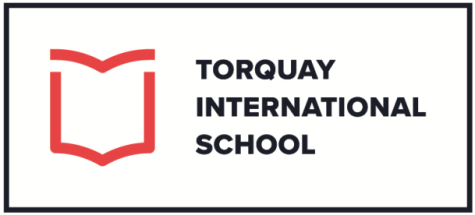 Use discourse markers such as so/ as a result/ consequently/ because/ as/ since/ due to/ owing to/ in order to/ so as not to/ in case/ but/ yet/ however/ although/ even though/ nevertheless/ in spite of/ despiteUse stative verbs believe/ understand/ know etcUse – in continuous forms – present/ present perfect/ past/ past perfect/ future/ future perfectProduce a questionnaire using all future formsUse hedging expressions eg. it seems that/ it would appear that/ it seems to suggest that/ is (not) believed to be/ is recognised that …Use the language of presentationsUse 1st, 2nd and 3rd conditionals with supposing/ were to/ (should) happen to/ imagine and revising unlessUse ellipsis after and/ but/ or when the subject is the same, at the end of a verb phrase and with to.Use al tenses to draw a time lineUse some/ any/ much/ many/ a lot of/ little/ few with countable/ uncountable nounsUse inversion: only later/ never/ not only/ not until nowUse can’t be/ must be/ can’t have been/ must have been for speculationSummarise a longer textUse I wish/ if only + past tensesUse I’d rather/ would you rather/ it’s (high) timeUse compound adjectivesUse object + to + infinitive or gerundUse eg. He recommended that + simple past to talk about 3rd person recommendationsUse hear/ see/ smell/ feel/ taste to discuss the senses. Use also I can…/ Use with continuous forms eg. He’s tasting the meat to see if it’s okUse passive gerund/ perfect infinitiveUse perfect gerund/ perfect infinitive for emphasisUse gerund with expressions eg. Do you fancy …ing?/ It’s no use worrying/ Is there any point in..?/ It’s not worth …Recognise and use homophones accuratelyUse due to/ is about to/ on the point of/ is to using present continuous/ going to/ present simple /future continuousUse future in the past – was + …ing/ was going to/ would/ was toUse ellipsis – leaving out subjects and auxiliaries/ verb phrases and adjectives.Use so/ not to substituteUse cleft sentences for emphasisUse order of adjectives and compound nouns (know if it requires on word/ two words and is(n’t) hyphenatedUse knowledge of authentic English to write a dialogueUse intensifiers – perfectly/ absolutely/ utterly/ quite/ completely/ totally/ extremely/ hugely/ ratherUse collocationsBe aware of own language errors and discuss themUse no/ none/ not eg. I have no idea/ no worse than/ there were no people/ none of my friends/ there are none left/ not everyone can have a prize/ not many people can run a marathonUse because of/ due to/ owing to/ in order (to) to express purposeUse participle clauses to link ideas and sequence/ create styleUse the passive to describe processesUse unusual or irregular plurals, eg. words with Latin or Greek originUse adverbs and adverbial phrases – surely/ understandably/ unfortunately/ funnily enough/ amazinglyUse concessive clauses – even though/ although/ despite/ in spite of/ much as I’d like to/ all the same/ strange as it may seem/ nevertheless….Use complex sentences, i.e. multi-clause sentencesUse reported speech: said/ mentioned/ added/ asked/ advised/ warned/ suggested/ ordered…Use comment adverbials – undoubtedly/ without a doubt/ in theory/ in all likelihoodUse vocabulary to pass comment on others’ actions: kindly/ mistakenly/ strangely/ foolishly…Participate in a discussion or debate on a range of issues